分级分类健康管理图示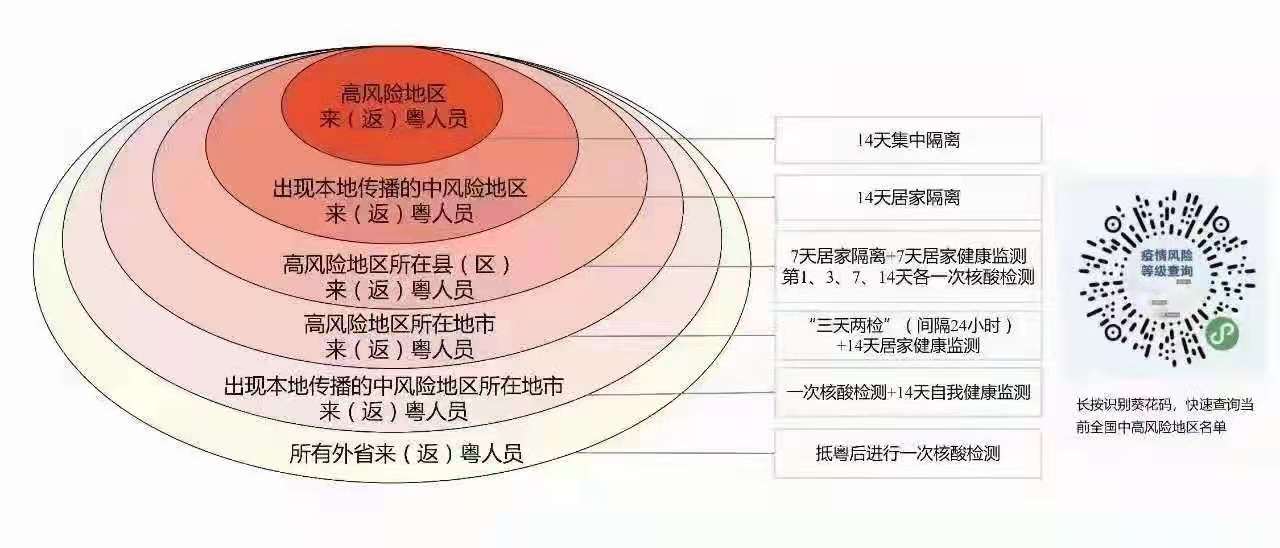 